Репертуар 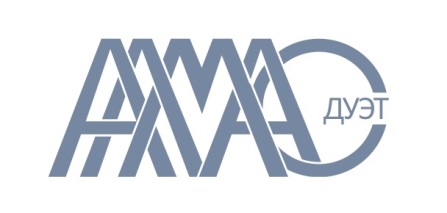 ДУЭТ АЛМАСwww.duetalmas.com http://vk.com/duetalmas e-mail:nikkolas@inbox.ruinfo@duetalmas.com +7-913-906-59-50НиколайРусские:Наши авторские песни:Дуэт Алмас – Город 54Дуэт Алмас – Координаты счастья. НовосибирскДуэт Алмас – Люби меня любиДуэт Алмас – АпрельДуэт Алмас – #iloveu (Я люблю тебя)Дуэт Алмас – Во что же ты веришьДуэт Алмас – Глаза в глазаДуэт Алмас – Ракета-любовьДуэт Алмас – Ай-яй-яй, вставай! (Лето)Дуэт Алмас – ОднаждыДуэт Алмас – ПростиДуэт Алмас – ПослушайДуэт Алмас – Город красивых людейДуэт Алмас – Новогоднее настроениеДуэт Алмас – Rhythm of  LoveКаверы (перепевки):Агутин Л. & Thomas N'evergreen -Ай-яй-яйMedzhikul - МарфаА–студио - Так же как всеА-студио - Я искала тебяА-студио – Папа, мама (Ты и я)Аллегрова Ирина - С днем рожденияАссорти - Две снежинкиАссорти - АбракадабраБелоусов Евгений - Вечером на лавочке у насБелоусов Евгений – Подожди меняБлестящие - Капитан дальнего плаваньяБраво – Черный котБрежнева Вера - Реальная жизньВаенга Елена – ЖелаюВарум Анжелика – Все в твоих рукахВласова Наталья - Я у твоих ногГайтана – Я дышу тобойГайтана – Самый лучшийДайкири - Стоят девчонкиДолина Лариса – ПолчасаЖасмин - I love youЛобода Светлана - К черту любовьЛолита - Снилось мнеЛолита – На титаникеЛюбаша - Снег падает на всехМохито – Быть рядомМираж - Музыка нас связалаНародный артист – ЗажигайПанайотов Александр - Киев-МоскваПовалий Таисия - Мама-мамочкаПавлиашвили Сосо - Радовать                                       Павлиашвили Сосо - Помолимся за родителейПесня из к/ф - Звенит январская вьюгаПесня из к/ф - Луч солнца золотогоПьеха Эдита – СоседРотару София - Белая зимаРымбаева Роза – Любовь насталаСливки – VenusТемникова Елена - ВдохУспенская Любовь - К единственномуФриске Жанна - А на море белый песокЧумаков Алексей - Тут и тамЧумаков Алексей – СчастьеЭрика – С первого взгляда30.02 – Звезды в лужахIOWA – УлыбайсяIOWA – МаршруткаFoxy Jazz – Запоминай деньMBAND - Она вернётсяQuest Pistols - Я усталАндрей Гризли – Эта музыкаА-Студио - Только ты и яА-Студио – Ночь-подругаА-Студио – Джулия (Remix)А-Студио & Павлишвили С. – Без тебяБасков Николай - О Соле МиоБраво - Любите девушкиБраво – Этот городБратья Грим – РесницыВИА Веселые ребята - Мир не простВИА Цветы - Звездочка моя яснаяВитас – Потолок ледянойВитас - Птица счастьяВитас - Берега РоссииГазманов Олег - Белый снегГлызин Алексей - Зимний садГрадусы – РежиссерГурченко Людмила - Пять минутДима Билан - ДержиДолина Лариса – Как воспеть эту землюЕгор Крид – Самая, самаяЕгор Крид – Мало так малоЕгор Сесарев – With youЗвери - Районы-кварталыМакс Барских – ТуманыМалинин А. & Малинин Н. – ВьюгаМаркин Владимир – Я готов целовать песокНодар Ревия - ЛалаЗемляне - Трава у домаПесняры - Тры дявичанькиПремьер-Министр - Синий инейПремьер-Министр – Украинская песняСаруханов Игорь – МамаСердючка Верка - НовогодняяСеров Александр - Я люблю тебя до слезТерлеева Елена - Люби меня, любиХоралов Аркадий – Новогодние игрушкиЧелси – Самая любимаяЧумаков Алексей – Три года ты мне сниласьШатунов Юрий – ДетствоВ современной аранжировке:Последняя электричка (Remix) - РеггиКак много девушек хороших (Remix) - РеггиВ траве сидел кузнечик (Remix)Смуглянка (Remix)Катюша Пусть всегда будет солнце (Remix)Любовь насталаВаленки (Remix)Люди в белых халатахВиновата ли яСтоят девчонки, стоят в сторонке (Remix)Иностранные:Клубные:Carla's Dreams – Eroina (Sub Pielea Mea)Alexandra Stan - Mr. SaxobeatLikki Li - I follow youMichel Telo – Nossa Nossa (Ai Se Te Ue Pego)Sweet DreamsSelena Gomez - Love you like a love songRadio killer – VoilaDJ Yankovski - Foule sentimentaleFly project - La musicaFly Project – Back in my lifeFly project – MandalaFly project – Toca TocaDJ AnTony vs. Stone Sour - Through GlassTarkan – Du-duДиско и Рок-н-ролл:Venus (She’s got it)Celentano Adriano – SuzannaPresley Elvis - Blue Suede ShuesZaz – Je veuxModern Talking - You’re my heartЛатина:Michel Telo – Nossa Nossa (Ai Se Te Ue Pego)Fly Project – La MusicaFly project – Toca TocaGustavo Lima - Balada BoaSempre (Coracao)Elvis Crespo - Tu Sonrisa Juanes – Tango  NegraЛаундж-джаз:Tony Braxton - How could an angel break my heartFugees - Killing me softlyNo angels – VenusNorah Jones - Don’t know why Alain Souchon - Foule sentimentaleArmstrong Louis - What A Wonderful WorldElton John & Blue - Sorry Seems To BeEurovision'07 - Hari Mata Hari – LejlaEurovision'08 - Paolo Meneguzzi - Era StupendoMichael Buble - Feeling GoodModern Talking - You’re my heart (Jazz ver.)Modjo - Lady (acoustic)Sting – FragileSelena Gomez - Love You Like A Love Song (slow version)